АДМИНИСТРАЦИЯ 
ЛЕНИНСКОГО МУНИЦИПАЛЬНОГО РАЙОНА
ВОЛГОГРАДСКОЙ ОБЛАСТИ________________________________________________________________ПОСТАНОВЛЕНИЕ (проект)От             № О внесении изменений в постановление администрации Ленинского муниципального района от 13.04.2020 № 168 «Об утверждении муниципальной программы Ленинского муниципального района «Развитие физической культуры и  спорта в Ленинском муниципальном районе»Руководствуясь Уставом Ленинского муниципального района Волгоградской области,ПОСТАНОВЛЯЮ:1. Внести в муниципальную программу «Развитие физической культуры и спорта в Ленинском муниципальном районе», утвержденную постановлением администрации от 13.04.2020 № 168 «Об утверждении муниципальной программы Ленинского муниципального района «Развитие физической культуры и спорта в Ленинском муниципальном районе» (в редакции постановления от 21.04.2020 № 185, от  20.07.2020  № 317) изменения следующего содержания: 1.1. В паспорте Программы позицию «Объемы и источники финансирования программы (подпрограммы)» изложить в следующей редакции: «Общий объем финансирования программы 2020-2023 годы всего – 6924,16 тыс. рублей, в том числе за счет средств областного бюджета - 5400,00 тыс. рублей, за счет средств бюджета Ленинского муниципального района  – 367,80 тыс. рублей, за счёт средств бюджета Степновского сельского поселения – 1156,36 тыс. рублей, в том числе по годам:2020 год – 6633,16 тыс. рублей, из них за счет средств областного бюджета – 5400,00 тыс. рублей, за счет средств бюджета Ленинского муниципального района  – 76,80 тыс. рублей, за счёт средств бюджета Степновского сельского поселения – 1156,36 тыс. рублей;  2021 год – 97,00 тыс. рублей за счет средств бюджета Ленинского муниципального района; 2022 год – 97,00 тыс. рублей за счет средств бюджета Ленинского муниципального района;2023 год – 97,00 тыс. рублей за счет средств бюджета Ленинского муниципального района.».1.2. Абзац 2 раздела 5 «Обоснование объема финансовых ресурсов, необходимых для реализации муниципальной программы» изложить в следующей редакции:         «Общий объем финансирования Программы составит 2020-2023 годах 6924,16 тыс. рублей, из них:1.3. Формы 1,2,3 муниципальной программы «Развитие физической культуры и спорта в Ленинском муниципальном районе», утверждённой вышеуказанными постановлениями, изложить согласно приложениям (программа прилагается). 2. Постановление вступает в силу с момента его подписания и подлежит официальному обнародованию.Глава Ленинского муниципального района                                         А.В. Денисов УТВЕРЖДЕНпостановлением администрации Ленинского муниципального районаот 13.04.2020 № 168ПАСПОРТ(проект)муниципальной программы Ленинского муниципального района Волгоградской области «Развитие физической культуры и спорта в Ленинском муниципальном районе» (в редакции постановлений от 21.04.2020 № 185, от 20.07.2020 № 317, от   №  )Раздел 1. «Общая характеристика сферы реализации муниципальной программы»      В настоящее время развитие физической культуры и спорта в Ленинском муниципальном районе осуществляется в рамках решения задач по развитию инфраструктуры массового спорта, совершенствованию спортивно-массовой и физкультурно-оздоровительной работы среди всех категорий и возрастных групп населения поселения, приобщения молодого поколения к занятиям в спортивных секциях, клубах и кружках, укреплению материально-технической базы спортсооружений. По итогам 2019 года 37,9 % населения  Ленинского муниципального района  регулярно занимаются физической культурой и спортом. В рамках развития физической культуры и спорта в Ленинском муниципальном районе с привлечением средств областного бюджета планируется создание объекта спортивной инфраструктуры - комплексной спортивной площадки в п. Степной Ленинского муниципального района Волгоградской области. Это позволит укрепить и повысить материально – техническую базу, создать благоприятные и комфортные условия для дальнейших занятий спортом, повысить пропускную способность и увеличить количество занимающихся спортом жителей.Программа предлагает приступить к решению целей и задач с помощью  комплекса мероприятий, основным исполнителем которых выступает отдел по социальной политике администрации Ленинского муниципального района, также оказывает методическую и практическую помощь тренерским кадрам и обеспечивает контроль за исполнением программы. Соисполнителями Программы являются МКУ «Ленинская спортивная школа», администрация Степновского сельского поселения, отдел по жизнеобеспечению администрации Ленинского муниципального района. Ситуация в сфере безопасности учреждений физической культуры и спорта Ленинского муниципального района остается напряженной. На основании обследования состояния безопасности данных учреждений было установлено, что имеющееся оснащение первичными средствами пожаротушения, система видеонаблюдения требуют ремонта, обновления, технического обслуживания. Данная муниципальная программа обусловлена исходным состоянием проблем, подлежащих решению на программной основе. Выполнение настоящей Программы станет гарантом эффективного привлечения населения Ленинского муниципального района, особенно детей и подростков, к регулярным занятиям физической культурой и спортом и успешного выступления спортсменов Ленинского муниципального района на соревнованиях всех уровней.Раздел 2. «Цели, задачи, сроки и этапы реализациимуниципальной программы»Необходимость подготовки и реализации Программы вызвана тем, что современная ситуация в Ленинском муниципальном районе  в сфере физической культуры и спорта характеризуется рядом противоречивых тенденций. С одной стороны, налицо рост числа граждан, систематически занимающихся физической культурой и спортом, постепенный рост обеспеченности плоскостными спортивными сооружениями. С другой стороны, этого явно недостаточно для того, чтобы физическая культура и спорт стали нормой для большинства граждан Ленинского муниципального района.  Большое количество спортивных сооружений изношены, требуют реконструкции и ремонта. Недостаточность инвестиций привели к значительному износу существующих объектов физической культуры и спорта. При этом только современная развитая инфраструктура физической культуры и спорта позволит создать условия и обеспечит населению района возможность систематически заниматься физической	 культурой	 и спортом.	            
            Программа предполагает комплекс мер и мероприятий межведомственного характера с указанием сведений о распределении объемов и источников финансирования по годам, осуществление которых положило бы основу для создания условий, обеспечивающих населению Ленинского муниципального района возможность систематически заниматься физической культурой и спортом на современных объектах физической культуры и спорта.Цели Программы:- создание условий, для укрепления здоровья населения, популяризации массового спорта, приобщение различных групп населения к здоровому образу жизни, регулярным занятиям физической культурой и спортом;  - обеспечение безопасности учебного  процесса, предотвращение пожаров и гибели людей на объектах учреждений физической культуры и спорта, создание необходимых условий для укрепления пожарной безопасности учреждений физической культуры и спорта, предупреждение и профилактика пожаров, обеспечение первичных мер пожарной безопасности в учреждениях физической культуры и спорта, совершенствование организации  тушения пожаров;- повышение безопасности учреждений физической культуры и спорта, снижение риска возникновения изношенности зданий и прилегающих к ним территорий, обеспечение их сохранности и долговечности, недопущение преждевременного физического износа.усиление антитеррористической защищённости объектов физической культуры и спорта, обеспечение безопасности учреждений физической культуры и спорта.Задачи Программы:- развитие инфраструктуры для занятий массовым спортом в учреждениях физической культуры и спорта по месту жительства;- обеспечение пожарной безопасности зданий, сооружений учреждений физической культуры и спорта на основе использования современных достижений науки и техники в данной области, оснащение новыми средствами пожаротушения учреждений физической культуры и спорта;- проведение ремонтно-восстановительных работ;- развитие  материально-технической базы и их приведение в соответствие с требованиями Федерального закона от 06.03.2006 № 35-ФЗ «О противодействии терроризму».       Сроки реализации программы 2020-2023 годы. Программа реализуется в один этап.  Раздел 3. «Целевые показатели муниципальной программы, ожидаемые конечные результаты реализации муниципальной программы»Целевым показателем программы являются: 1) Количество спортивных площадок;2) Количество систем АПС, канала передач с выводом на пожарную часть, прошедших ТО;3) Количество приобретенных огнетушителей;4) Число слушателей, прошедших курс обучения  по пожарному техминимуму и ответственного за электрохозяйство;5) Количество учреждений физической культуры и спорта;6) Доля учреждений физической культуры и спорта, требующих текущий ремонт7) Количество установленных камер видеонаблюдения;8) Количество установленных тревожных кнопок;9) Доля учреждений физической культуры и спорта, прошедших техническое обслуживание;10) Количество установленных СОУЭ.Целевые показатели   муниципальной программы характеризуются по  форме 1 (прилагается).              Ожидаемые конечные результаты муниципальной программы: строительство комплексной спортивной площадки в п. Степной Ленинского муниципального района Волгоградской области в рамках реализации регионального проекта «Создание для всех категорий и групп населения условий для занятий физической культурой и спортом, массовым спортом, в том числе повышение уровня обеспеченности населения объектами спорта и подготовка спортивного резерва»; - создание безопасных условий для обучающихся в МКУ «Ленинская спортивная школа»;- повышение санитарно-эпидемиологической, технической и электрической безопасности зданий, сооружений и прилегающим к ним территорий в учреждениях физической  культуры и спорта. Раздел 4. «Обобщенная характеристика основных мероприятий                          муниципальной программы (подпрограммы)»- Создание объектов спортивной инфраструктуры;- установка, монтаж, демонтаж, ремонт и техническое  обслуживание АПС, канала передач на пожарную часть,  пожарных кранов и голосового оповещения о пожаре;- замена, приобретение и установка противопожарных дверей, огнетушителей, окон, люков, щитов и штор; заправка огнетушителей;- обучение ответственного по пожарному техминимуму и ответственного за электрохозяйство;- приобретение и монтаж электроматериалов, проведение электротехнических испытаний  и электрических  измерений электрооборудования, обработка огнезащитным составом деревянных конструкций, проверка качества огнезащитной обработки, испытание пожарной лестницы;            - мероприятия по текущему ремонту зданий и прилегающим к ним территорий в общеобразовательных организациях и учреждениях дополнительного образования в Ленинском муниципальном районе;- приобретение, установка, ремонт видеонаблюдения и тревожной кнопки;- техническое обслуживание системы видеонаблюдения, услуги по централизованной охране;- установка системы оповещения и управления эвакуацией (СОУЭ).Перечень мероприятий и ресурсное обеспечение соответствует форме 2 (прилагается).Раздел 5. «Обоснование объема финансовых ресурсов, необходимых              для реализации муниципальной программы»          Разработка Программы вызвана необходимостью реализации на территории Ленинского муниципального района Волгоградской области регионального проекта «Создание для всех групп населения условий для занятий физической культурой и спортом, массовым спортом, в том числе повышение уровня обеспеченности населения объектами спорта и подготовка спортивного резерва». Анализ исходного состояния учреждений физической культуры и спорта показал, что не все соответствуют нормам, которые предусматриваются противопожарной безопасностью. Не во всех учреждениях физической культуры и спорта установлена система видеонаблюдения, не все оборудованы кнопками экстренного вызова.  Не все учреждения физической культуры и спорта    и прилегающие к ним территории соответствуют нормам санитарно-эпидимическим, техническим и электрическим безопасностям зданий, сооружений.  Данное обоснование определяет целесообразность выделения средств из бюджета Ленинского муниципального района, направленных на повышение санитарно- эпидемиологической, технической и электрической безопасности зданий, сооружений и прилегающую к ним территорий в учреждениях физической  культуры и спорта. Улучшит условия пребывания детей в учреждениях культуры и спорта.          Общий объем финансирования Программы составит 2020-2023 годах 6924,16 тыс. рублей, из них:Ресурсное обеспечение муниципальной программы соответствует форме 3 (прилагается).6. «Механизмы реализации муниципальной программы»Муниципальная программа  призвана стать важнейшим инструментом устойчивого социально-экономического развития Ленинского муниципального района в рамках современной районной политики. Программа предусматривает объединение усилий общественных органов, государственных законодательных и исполнительных органов власти, органов местного самоуправления, банковских и инвестиционно-финансовых структур, проектных и строительных организаций, учреждений физической культуры и спорта и  населения. Программа реализуется в соответствии с постановлением администрации Ленинского муниципального района от 25.09.2018 № 573 «Об утверждении Порядка разработки, реализации и оценки эффективности реализации муниципальных программ Ленинского муниципального района Волгоградской области», в соответствии с Федеральным законом от 05.04.2013 № 44-ФЗ «О размещении заказов на поставки товаров, выполнение работ, оказании услуг для государственных и муниципальных нужд», а также иным законодательством, регулирующим муниципальные заказы.              Общее руководство и контроль по реализации Программы осуществляет ответственный исполнитель – отдел по социальной политике администрации Ленинского муниципального района. Соисполнители Программы: отдел по жизнеобеспечению администрации Ленинского муниципального района, МКУ «Ленинская спортивная школа», администрация Степновского сельского поселения Ленинского муниципального района Волгоградской области.         На реализацию муниципальной программы могут повлиять следующие факторы риска:недофинансирование мероприятий, неисполнение подрядными организациями своих обязательств по муниципальным контрактам, которые будут заключены для реализации  мероприятий.Раздел 7. «Перечень имущества, создаваемого (приобретаемого)  в ходе реализации муниципальной программы. Сведения о правах на имущество, создаваемое (приобретаемое) в ходе реализации  муниципальной программы»Перечень товаров, работ и услуг включает в себя: оплату проектно-сметных работ, строительно-монтажных работ, стоимость материалов, оборудования, налоги и обязательные платежи. В рамках реализации мероприятий муниципальной программы будут созданы следующее объекты:комплексная спортивная площадка в п. Степной Ленинского муниципального района Волгоградской области в рамках реализации регионального проекта «Создание для всех групп населения условий для занятий физической культурой и спортом, массовым спортом, в том числе повышение уровня обеспеченности населения объектами спорта и подготовка спортивного резерва»:Срок строительства - 2020 год, объем финансирования: 2020 год – 6556,36 тыс. рублей.А также:- приобретенные огнетушители;- установленные камеры видеонаблюдения;- установленные тревожные кнопки;- оплата обучения специалистов по пожарному техминимуму и ответственного за электрохозяйство;- оплата договора по техническому обслуживанию.                                                                                                                                                        ФОРМА 1		                                                                                                                                к муниципальной программе «Развитие физической культуры и спорта в Ленинском муниципальном  районе»,  утвержденной постановлением администрации Ленинского муниципального района  от 13.04.2020 № 168                                                                               ПЕРЕЧЕНЬ (проект)целевых показателей достижения поставленных целей и задач муниципальной программы Ленинского муниципального района «Развитие физической культуры и спорта в Ленинском муниципальном районе» (в редакции постановлений от 21.04.2020 № 185, от 20.07.2020 № 317, от    №    )ФОРМА 2		                                                                                                                                к муниципальной программе «Развитие физической культуры и спорта в Ленинском муниципальном  районе»,  утвержденной постановлением администрации Ленинского муниципального района  от 13.04.2020 № 168                                                                               ПЕРЕЧЕНЬ (проект)мероприятий муниципальной программы Ленинского муниципального района«Развитие физической культуры  и спорта в Ленинском муниципальном районе»(в редакции постановлений от 21.04.2020 № 185, от 20.07.2020 № 317, от  20.07.2020  № 317, от         №   )                                                                                                                                                     ФОРМА 3		                                                                                                                                к муниципальной программе «Развитие физической культуры и спорта в Ленинском муниципальном  районе»,  утвержденной постановлением администрации Ленинского муниципального района от 13.04.2020 №168                                                                               РЕСУРСНОЕ ОБЕСПЕЧЕНИЕ (проект)муниципальной программы Ленинского муниципального района «Развитие физической культуры и спорта в Ленинском муниципальном районе» за счет средств, привлеченных из различных источников финансирования(в редакции постановлений от 21.04.2020 № 185, от 20.07.2020 № 317, от  №  )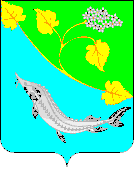 ГодСредства федерального бюджета, тыс. руб.Средства областного бюджета, тыс. руб.Средства бюджета Ленинского муниципального района, тыс.  руб.Средства бюджета Степновского сельского поселения, тыс.  руб.Всегопо годам20200,005400,0076,801156,36 6633,1620210,0000,0097,0000,0097,0020220,000,0097,0000,0097,0020230,000,0097,0000,0097,00Ответственный исполнительпрограммы (подпрограммы)Отдел по социальной политике администрации Ленинского муниципального района Соисполнители программы (подпрограммы)Отдел по жизнеобеспечению администрации Ленинского муниципального района, МКУ «Ленинская спортивная школа»,Администрация Степновского сельского поселения Ленинского муниципального района Волгоградской областиПодпрограммы программы ____________________________________________Цели   программы(подпрограммы):- создание условий, для укрепления здоровья населения, популяризации массового спорта, приобщение различных групп населения к здоровому образу жизни, регулярным занятиям физической культурой и спортом;  - обеспечение безопасности учебного процесса, предотвращение пожаров и гибели людей на объектах учреждений физической культуры и спорта, создание необходимых условий для укрепления пожарной безопасности учреждений физической культуры и спорта, предупреждение и профилактика пожаров, обеспечение первичных мер пожарной безопасности в учреждениях физической культуры и спорта, совершенствование организации  тушения пожаров;повышение безопасности учреждений физической культуры и спорта, снижение риска возникновения изношенности зданий и прилегающих к ним территорий, обеспечение их сохранности и долговечности, недопущение преждевременного физического износа.усиление антитеррористической защищённости объектов физической культуры и спорта, обеспечение безопасности учреждений физической культуры и спорта.Задачи  программы(подпрограммы):- развитие инфраструктуры для занятий массовым спортом в учреждениях физической культуры и спорта по месту жительства;- обеспечение пожарной безопасности зданий, сооружений учреждений физической культуры и спорта на основе использования современных достижений науки и техники в данной области, оснащение новыми средствами пожаротушения учреждений физической культуры и спорта;- проведение ремонтно-восстановительных работ;- развитие  материально-технической базы и их приведение в соответствие с требованиями Федерального закона от 06.03.2006 № 35-ФЗ «О противодействии терроризму».Целевые показатели программы (подпрограммы) 1) Количество спортивных площадок;2) Количество систем АПС, канала передач с выводом на пожарную часть, прошедших ТО;3) Количество приобретенных огнетушителей;4) Число слушателей, прошедших курс обучения  по пожарному техминимуму и ответственного за электрохозяйство;5) Количество учреждений физической культуры и спорта;6) Доля учреждений физической культуры и спорта, требующих текущий ремонт7)Количество установленных камер видеонаблюдения;8) Количество установленных тревожных кнопок;9) Доля учреждений физической культуры и спорта, прошедших техническое обслуживание;10) Количество установленных СОУЭ.Срок и этапы реализации программы (подпрограммы)Срок реализации программы 2020-2023 годы.Программа реализуется в один этап. Объемы и источники финансирования программы (подпрограммы):Общий объем финансирования программы 2020-2023 годы всего – 6924,16 тыс. рублей, в том числе за счет средств областного бюджета - 5400,00 тыс. рублей, за счет средств бюджета Ленинского муниципального района  – 367,80 тыс. рублей, за счёт средств бюджета Степновского сельского поселения – 1156,36 тыс. рублей, в том числе по годам:2020 год – 6633,16 тыс. рублей, из них за счет средств областного бюджета – 5400,00 тыс. рублей, за счет средств бюджета Ленинского муниципального района  – 76,80 тыс. рублей, за счёт средств бюджета Степновского сельского поселения – 1156,36 тыс. рублей;  2021 год – 97,00 тыс. рублей за счет средств бюджета Ленинского муниципального района; 2022 год – 97,00 тыс. рублей за счет средств бюджета Ленинского муниципального района;2023 год – 97,00,00 тыс. рублей за счет средств бюджета Ленинского муниципального района.Ожидаемые результаты реализации программы (подпрограммы)Будет построена одна спортивная площадка. Повышение интереса населения Ленинского муниципального района к занятиям физической культурой и спортом. Что приведёт к решению  вопросов оздоровления населения, профилактики правонарушений, борьбы с наркоманией и алкоголизмом, расширение форм активного досуга населения. Повышение безопасности учреждений физической культуры и спорта, снижение риска возникновения пожаров, аварийных ситуаций, травматизма и гибели людей и получение социально-экономического эффекта. Полное и своевременное  финансирование Программы и её выполнение предполагает укрепить материально- техническую базу учреждений физической культуры и спорта, укрепить антитеррористическую защищённость. Организовать планируемое обучение постоянного состава, учащихся мерам пожарной безопасности. ГодСредства федерального бюджета, тыс. руб.Средства областного бюджета, тыс. руб.Средства бюджета Ленинского муниципального района, тыс.  руб.Средства бюджета Степновского сельского поселения, тыс.  руб.Всегопо годам20200,005400,0076,801156,36 6633,1620210,0000,0097,0000,0097,0020220,000,0097,0000,0097,0020230,000,0097,0000,0097,00№ п/пЦель (цели), задача (задачи), мероприятияНаименование целевого показателяЕдиница измеренияЗначения целевых показателейЗначения целевых показателейЗначения целевых показателейЗначения целевых показателейЗначения целевых показателей№ п/пЦель (цели), задача (задачи), мероприятияНаименование целевого показателяЕдиница измеренияотчётный 2019 год текущий 2020 год  год оценка2021 год 2022 год 2023 год123456789Цель (цели)- создание условий, для укрепления здоровья населения, популяризации массового спорта, приобщение различных групп населения к здоровому образу жизни, регулярным занятиям физической культурой и спортом;  - обеспечение безопасности учебного  процесса, предотвращение пожаров и гибели людей на объектах учреждений физической культуры и спорта, создание необходимых условий для укрепления пожарной безопасности учреждений физической культуры и спорта, предупреждение и профилактика пожаров, обеспечение первичных мер пожарной безопасности в учреждениях физической культуры и спорта, совершенствование организации  тушения пожаров;- повышение безопасности учреждений физической культуры и спорта, снижение риска возникновения изношенности зданий и прилегающих к ним территорий, обеспечение их сохранности и долговечности, недопущение преждевременного физического износа.-усиление антитеррористической защищённости объектов физической культуры и спорта, обеспечение безопасности учреждений физической культуры и спорта.- создание условий, для укрепления здоровья населения, популяризации массового спорта, приобщение различных групп населения к здоровому образу жизни, регулярным занятиям физической культурой и спортом;  - обеспечение безопасности учебного  процесса, предотвращение пожаров и гибели людей на объектах учреждений физической культуры и спорта, создание необходимых условий для укрепления пожарной безопасности учреждений физической культуры и спорта, предупреждение и профилактика пожаров, обеспечение первичных мер пожарной безопасности в учреждениях физической культуры и спорта, совершенствование организации  тушения пожаров;- повышение безопасности учреждений физической культуры и спорта, снижение риска возникновения изношенности зданий и прилегающих к ним территорий, обеспечение их сохранности и долговечности, недопущение преждевременного физического износа.-усиление антитеррористической защищённости объектов физической культуры и спорта, обеспечение безопасности учреждений физической культуры и спорта.- создание условий, для укрепления здоровья населения, популяризации массового спорта, приобщение различных групп населения к здоровому образу жизни, регулярным занятиям физической культурой и спортом;  - обеспечение безопасности учебного  процесса, предотвращение пожаров и гибели людей на объектах учреждений физической культуры и спорта, создание необходимых условий для укрепления пожарной безопасности учреждений физической культуры и спорта, предупреждение и профилактика пожаров, обеспечение первичных мер пожарной безопасности в учреждениях физической культуры и спорта, совершенствование организации  тушения пожаров;- повышение безопасности учреждений физической культуры и спорта, снижение риска возникновения изношенности зданий и прилегающих к ним территорий, обеспечение их сохранности и долговечности, недопущение преждевременного физического износа.-усиление антитеррористической защищённости объектов физической культуры и спорта, обеспечение безопасности учреждений физической культуры и спорта.- создание условий, для укрепления здоровья населения, популяризации массового спорта, приобщение различных групп населения к здоровому образу жизни, регулярным занятиям физической культурой и спортом;  - обеспечение безопасности учебного  процесса, предотвращение пожаров и гибели людей на объектах учреждений физической культуры и спорта, создание необходимых условий для укрепления пожарной безопасности учреждений физической культуры и спорта, предупреждение и профилактика пожаров, обеспечение первичных мер пожарной безопасности в учреждениях физической культуры и спорта, совершенствование организации  тушения пожаров;- повышение безопасности учреждений физической культуры и спорта, снижение риска возникновения изношенности зданий и прилегающих к ним территорий, обеспечение их сохранности и долговечности, недопущение преждевременного физического износа.-усиление антитеррористической защищённости объектов физической культуры и спорта, обеспечение безопасности учреждений физической культуры и спорта.- создание условий, для укрепления здоровья населения, популяризации массового спорта, приобщение различных групп населения к здоровому образу жизни, регулярным занятиям физической культурой и спортом;  - обеспечение безопасности учебного  процесса, предотвращение пожаров и гибели людей на объектах учреждений физической культуры и спорта, создание необходимых условий для укрепления пожарной безопасности учреждений физической культуры и спорта, предупреждение и профилактика пожаров, обеспечение первичных мер пожарной безопасности в учреждениях физической культуры и спорта, совершенствование организации  тушения пожаров;- повышение безопасности учреждений физической культуры и спорта, снижение риска возникновения изношенности зданий и прилегающих к ним территорий, обеспечение их сохранности и долговечности, недопущение преждевременного физического износа.-усиление антитеррористической защищённости объектов физической культуры и спорта, обеспечение безопасности учреждений физической культуры и спорта.- создание условий, для укрепления здоровья населения, популяризации массового спорта, приобщение различных групп населения к здоровому образу жизни, регулярным занятиям физической культурой и спортом;  - обеспечение безопасности учебного  процесса, предотвращение пожаров и гибели людей на объектах учреждений физической культуры и спорта, создание необходимых условий для укрепления пожарной безопасности учреждений физической культуры и спорта, предупреждение и профилактика пожаров, обеспечение первичных мер пожарной безопасности в учреждениях физической культуры и спорта, совершенствование организации  тушения пожаров;- повышение безопасности учреждений физической культуры и спорта, снижение риска возникновения изношенности зданий и прилегающих к ним территорий, обеспечение их сохранности и долговечности, недопущение преждевременного физического износа.-усиление антитеррористической защищённости объектов физической культуры и спорта, обеспечение безопасности учреждений физической культуры и спорта.- создание условий, для укрепления здоровья населения, популяризации массового спорта, приобщение различных групп населения к здоровому образу жизни, регулярным занятиям физической культурой и спортом;  - обеспечение безопасности учебного  процесса, предотвращение пожаров и гибели людей на объектах учреждений физической культуры и спорта, создание необходимых условий для укрепления пожарной безопасности учреждений физической культуры и спорта, предупреждение и профилактика пожаров, обеспечение первичных мер пожарной безопасности в учреждениях физической культуры и спорта, совершенствование организации  тушения пожаров;- повышение безопасности учреждений физической культуры и спорта, снижение риска возникновения изношенности зданий и прилегающих к ним территорий, обеспечение их сохранности и долговечности, недопущение преждевременного физического износа.-усиление антитеррористической защищённости объектов физической культуры и спорта, обеспечение безопасности учреждений физической культуры и спорта.Задача (задачи)- развитие инфраструктуры для занятий массовым спортом в учреждениях физической культуры и спорта по месту жительства;- обеспечение пожарной безопасности зданий, сооружений учреждений физической культуры и спорта на основе использования современных достижений науки и техники в данной области, оснащение новыми средствами пожаротушения учреждений физической культуры и спорта;- проведение ремонтно-восстановительных работ;- развитие  материально-технической базы и их приведение в соответствие с требованиями Федерального закона от 06.03.2006 № 35-ФЗ «О противодействии терроризму».- развитие инфраструктуры для занятий массовым спортом в учреждениях физической культуры и спорта по месту жительства;- обеспечение пожарной безопасности зданий, сооружений учреждений физической культуры и спорта на основе использования современных достижений науки и техники в данной области, оснащение новыми средствами пожаротушения учреждений физической культуры и спорта;- проведение ремонтно-восстановительных работ;- развитие  материально-технической базы и их приведение в соответствие с требованиями Федерального закона от 06.03.2006 № 35-ФЗ «О противодействии терроризму».- развитие инфраструктуры для занятий массовым спортом в учреждениях физической культуры и спорта по месту жительства;- обеспечение пожарной безопасности зданий, сооружений учреждений физической культуры и спорта на основе использования современных достижений науки и техники в данной области, оснащение новыми средствами пожаротушения учреждений физической культуры и спорта;- проведение ремонтно-восстановительных работ;- развитие  материально-технической базы и их приведение в соответствие с требованиями Федерального закона от 06.03.2006 № 35-ФЗ «О противодействии терроризму».- развитие инфраструктуры для занятий массовым спортом в учреждениях физической культуры и спорта по месту жительства;- обеспечение пожарной безопасности зданий, сооружений учреждений физической культуры и спорта на основе использования современных достижений науки и техники в данной области, оснащение новыми средствами пожаротушения учреждений физической культуры и спорта;- проведение ремонтно-восстановительных работ;- развитие  материально-технической базы и их приведение в соответствие с требованиями Федерального закона от 06.03.2006 № 35-ФЗ «О противодействии терроризму».- развитие инфраструктуры для занятий массовым спортом в учреждениях физической культуры и спорта по месту жительства;- обеспечение пожарной безопасности зданий, сооружений учреждений физической культуры и спорта на основе использования современных достижений науки и техники в данной области, оснащение новыми средствами пожаротушения учреждений физической культуры и спорта;- проведение ремонтно-восстановительных работ;- развитие  материально-технической базы и их приведение в соответствие с требованиями Федерального закона от 06.03.2006 № 35-ФЗ «О противодействии терроризму».- развитие инфраструктуры для занятий массовым спортом в учреждениях физической культуры и спорта по месту жительства;- обеспечение пожарной безопасности зданий, сооружений учреждений физической культуры и спорта на основе использования современных достижений науки и техники в данной области, оснащение новыми средствами пожаротушения учреждений физической культуры и спорта;- проведение ремонтно-восстановительных работ;- развитие  материально-технической базы и их приведение в соответствие с требованиями Федерального закона от 06.03.2006 № 35-ФЗ «О противодействии терроризму».- развитие инфраструктуры для занятий массовым спортом в учреждениях физической культуры и спорта по месту жительства;- обеспечение пожарной безопасности зданий, сооружений учреждений физической культуры и спорта на основе использования современных достижений науки и техники в данной области, оснащение новыми средствами пожаротушения учреждений физической культуры и спорта;- проведение ремонтно-восстановительных работ;- развитие  материально-технической базы и их приведение в соответствие с требованиями Федерального закона от 06.03.2006 № 35-ФЗ «О противодействии терроризму».Мероприятия 1Создание объектов спортивной инфраструктуры Количество спортивных площадокштук010002Установка, монтаж, демонтаж, ремонт и техническое  обслуживание АПС, канала передач на пожарную часть,  пожарных кранов и голосового оповещения о пожареКоличество систем АПС, канала передач с выводом на пожарную часть, прошедших ТОштук111113Замена, приобретение и установка противопожарных дверей, огнетушителей, окон, люков, щитов и штор; заправка огнетушителейКоличество приобретенных огнетушителейштук003224Обучение ответственного по пожарному техминимуму и ответственного за электрохозяйствоЧисло слушателей, прошедших курс обучения  по пожарному техминимуму и ответственного за электрохозяйствочеловек011115Приобретение и монтаж электроматериалов, проведение электротехнических испытаний  и электрических  измерений электрооборудования, обработка огнезащитным составом деревянных конструкций, проверка качества огнезащитной обработки, испытание пожарной лестницыКоличество учреждений физической культуры и спорташтук111116Мероприятия по текущему ремонту зданий и прилегающим к ним территорий в учреждениях физической культуры и спорта в Ленинском муниципальном районеДоля муниципальных учреждений физической культуры и спорта, требующих текущий ремонт%00100,00100,00100,007Приобретение, установка, ремонт видеонаблюдения и тревожной кнопки.Количество установленных камер видеонаблюденияштук010007Приобретение, установка, ремонт видеонаблюдения и тревожной кнопки.Количество установленных тревожных кнопокштук000008Техническое обслуживание системы видеонаблюдения, услуги по централизованной охранеДоля учреждений физической культуры и спорта, прошедших техническое обслуживание%011119Установка системы оповещения и управления эвакуацией (СОУЭ)Количество установленных СОУЭштук00000№ п/пНаименованиемероприятияОтветственныйисполнитель,соисполнительмуниципальнойпрограммы,подпрограммыГодреали-зацииВсегоОбъемы и источникифинансирования (тыс. рублей)Объемы и источникифинансирования (тыс. рублей)Объемы и источникифинансирования (тыс. рублей)Объемы и источникифинансирования (тыс. рублей)Непосредственные результатыреализации мероприятий№ п/пНаименованиемероприятияОтветственныйисполнитель,соисполнительмуниципальнойпрограммы,подпрограммыГодреали-зацииВсегоВ том числеВ том числеВ том числеВ том числеНепосредственные результатыреализации мероприятий№ п/пНаименованиемероприятияОтветственныйисполнитель,соисполнительмуниципальнойпрограммы,подпрограммыГодреали-зацииВсегоФедеральный бюджетОбластной бюджетМестный бюджетВнебюджетные средстваНепосредственные результатыреализации мероприятий123456789101Создание объектов спортивной инфраструктуры Отдел по социальной политике администрации Ленинского муниципального района, отдел по жизнеобеспечению администрации Ленинского муниципального района, администрация Степновского сельского поселения2020 год2021 год2022 год2023 год6556,360,000,000,000,000,000,000,005400, 000,000,000,001156,36 (бюджет Степнов-ского поселения0,000,000,000,000,000,000,00Строительство спортивной площадки в п.Степной Ленинского муниципального района2Установка, монтаж, демонтаж, ремонт и техническое обслуживание АПС, канала передач с выводом на пожарную часть и пожарных крановОтдел по социальной политике администрации Ленинского муниципального района, МКУ «Ленинская спортивная школа»2020 год2021 год2022 год2023 год46,6049,0049,0049,000,000,000,000,000,000,000,000,0046,6049,0049,0049,000,000,000,000,00В целях  повышении уровня безопасности учащихся и воспитанников путем снижения рисков возникновения пожаров, а также для минимализации последствий и материального ущерба от пожаров3Замена, приобретение и установка противопожарных дверей, огнетушителей, окон, люков, щитов и штор; заправка огнетушителейОтдел по социальной политике администрации Ленинского муниципального района, МКУ «Ленинская спортивная школа»2020 год2021 год2022 год2023 год0,003,003,003,000,000,000,000,000,000,000,000,000,003,003,003,000,000,000,000,00Обеспечение безопасности учащихся  и воспитанников учреждений физической культуры и спорта4Обучение ответственного  по пожарному техминимуму и ответственного за электрохозяйствоОтдел по социальной политике администрации Ленинского муниципального района, МКУ «Ленинская спортивная школа»2020 год2021 год2022 год2023 год1,003,003,003,000,000,000,000,000,000,000,000,001,003,003,003,000,000,000,000,00Повышение безопасности учреждений физической культуры и спорта. Снижение рисков возникновения пожаров, аварийных ситуаций, травматизма и гибели людей. Повышение уровня квалификации5Приобретение и монтаж электроматериалов, проведение и электрических  измерений электрооборудования, обработка огнезащитным составом деревянных конструкций, проверка качества огнезащитной обработки, испытание пожарной лестницыОтдел по социальной политике администрации Ленинского муниципального района, МКУ «Ленинская спортивная школа»2020 год2021 год2022 год2023 год15,0020,0020,0020,000,000,000,000,000,000,000,000,0015,0020,0020,0020,000,000,000,000,00Повышение  защищенности учреждений физической культуры и спорта от пожаров6Мероприятия по текущему ремонту зданий и прилегающим к ним территорий в учреждениях физической культуры и спорта в Ленинском муниципальном районеОтдел по социальной политике администрации Ленинского муниципального района, МКУ «Ленинская спортивная школа»2020 год 2021 год2022 год2023 год0,0015,0015,0015,000,000,000,000,000,000,000,000,000,0015,0015,0015,000,000,000,00   0,00Реализация мероприятий программы позволит повысить санитарно- эпидемиологическую, техническую и электрическую безопасность зданий, сооружений и прилегающую к ним территорию в учреждениях физической культуры и спорта. Улучшит условия пребывания детей в учреждениях физической культуры и спорта.7Приобретение, установка, ремонт видеонаблюдения и тревожной кнопки Отдел по социальной политике администрации Ленинского муниципального района, МКУ «Ленинская спортивная школа»2020 год 2021 год2022 год2023 год9,000,000,000,000,000,000,000,000,000,000,000,009,000,000,000,000,000,000,00   0,00Усиление антитеррористической защищенности объектов физической культуры и спорта8Техническое обслуживание системы видеонаблюдения, услуги по централизованной охранеОтдел по социальной политике администрации Ленинского муниципального района, МКУ «Ленинская спортивная школа»2020 год 2021 год2022 год2023 год5,207,007,007,000,000,000,000,000,000,000,000,005,207,007,007,000,000,000,00   0,00Усиление антитеррористической защищенности объектов физической культуры и спорта9Установка системы оповещения и управления эвакуацией (СОУЭ)Отдел по социальной политике администрации Ленинского муниципального района, МКУ «Ленинская спортивная школа»2020 год 2021 год2022 год2023 год0,000,000,000,000,000,000,000,000,000,000,000,000,000,000,000,000,000,000,00   0,00Усиление антитеррористической защищенности объектов физической культуры и спортаИтого по  Программе:2020-2023г.г.6924,1600,005400,001524.16 (1156,36- бюджет с.поселения, 367,80 – бюджет района)0,00В том числе по годам2020 год 2021 год2022 год2023 год6633,1697,0097,0097,000,000,000,000,005400,000,000,000,001233,16(1156,36- бюджет с.поселения, 76,80 – бюджет района)97,0097,0097,000,000,000,00   0,00Наименование муниципальной  программы, подпрограммыГод реализацииНаименование ответственного исполнителя, соисполнителя муниципальной программы, подпрограммыОбъемы и источники финансирования (тыс.рублей)Объемы и источники финансирования (тыс.рублей)Объемы и источники финансирования (тыс.рублей)Объемы и источники финансирования (тыс.рублей)Объемы и источники финансирования (тыс.рублей)Наименование муниципальной  программы, подпрограммыГод реализацииНаименование ответственного исполнителя, соисполнителя муниципальной программы, подпрограммывсегов том числев том числев том числев том числеНаименование муниципальной  программы, подпрограммыГод реализацииНаименование ответственного исполнителя, соисполнителя муниципальной программы, подпрограммывсегофедеральный бюджетобластной бюджетместныйбюджетвнебюджетныеисточники12345678«Развитие физической культуры и спорта в Ленинском муниципальном районе»2020Отдел по социальной политике администрации Ленинского муниципального района,  отдел по жизнеобеспечению, МКУ «Ленинская спортивная школа», администрация Степновского сельского поселения6633,160,005400,001233,160,00«Развитие физической культуры и спорта в Ленинском муниципальном районе»2021Отдел по социальной политике администрации Ленинского муниципального района,  отдел по жизнеобеспечению, МКУ «Ленинская спортивная школа», администрация Степновского сельского поселения97,000,0000,0097,000,00«Развитие физической культуры и спорта в Ленинском муниципальном районе»2022Отдел по социальной политике администрации Ленинского муниципального района,  отдел по жизнеобеспечению, МКУ «Ленинская спортивная школа», администрация Степновского сельского поселения97,000,0000,0097,000,00«Развитие физической культуры и спорта в Ленинском муниципальном районе»2023Отдел по социальной политике администрации Ленинского муниципального района,  отдел по жизнеобеспечению, МКУ «Ленинская спортивная школа», администрация Степновского сельского поселения97,000,000,0097,000,00Итого по муниципальнойпрограмме2020-2023Отдел по социальной политике администрации Ленинского муниципального района,  отдел по жизнеобеспечению, МКУ «Ленинская спортивная школа», администрация Степновского сельского поселения6924,160,005400,001524,160,00